EDUR 8131Chat 12: ANOVA, Part 11. Notes 9a: One-way ANOVAOne-way means only one IV. Two-way means two IVs, three-way means three IVs, etc.1 PurposeJust like two-independent samples t-test, except can have more than 2 groups. ExampleIs there a difference in overall mean MPG among country/area of origin of cars: American, European, and Japanese. http://www.bwgriffin.com/gsu/courses/edur8131/data/cars.sav  2 Hypothesis2.1 Overall ANOVA HypothesisMPG will be same no matter what the origin of the car. SymbolicHo: µi = µj (or since three groups, Ho: µAmerican = µEuropean = µJapanese)H1: µi ≠ µjWrittenHo: There will be no difference in mean MPG among American, European, or Japanese cars. Hi: There will be difference in mean MPG among American, European, or Japanese cars.2.2 Individual Comparison HypothesisPairwise comparisons among groups:Is there a difference in MPG between1. American vs. European cars, 2. American vs. Japanese, and 3. European vs. Japanese. Covered below under multiple comparisons3 Why not Separate t-tests?Three groups, a, b, and c; does DV differ across these three groups?t-test 1 = a vs. bt-test 2 = a vs. ct-test 3 = b vs. cor 1. American vs. European cars, 2. American vs. Japanese, and 3. European vs. Japanese. This analysis requires three separate tests. Combined these three tests are known as a family of pairwise tests.  Since there are multiple tests performed in this family, this leads to inflation of Type 1 error rate. The familywise, or experimentwise, error rate is higher than the nominal level of .05. Taken together, these three tests lead to familywise error rate of: 1 – (1-α)C   Where “c” is the number of comparison, alpha is the per comparison alpha level, so with three tests, the new Type 1 error rate is:Familywise error rate = 1 – (1-α)C   Familywise error rate = 1 – (1-.05)3   Familywise error rate = 1 – (.95)3   Familywise error rate = 1 – .857375   Familywise error rate = .142625   So we need a mechanism for controlling the possible inflation of the Type 1 error rate across a family of tests. This mechanism is discussed below under multiple comparisons. Questions (illustrate in Excel)1. How many pairwise comparisons possible if we add a fourth auto maker category of other?a b c da vs ba vs ca vs db vs cb vs dc vs d2. What is the familywise error rate for these comparisons if alpha = .05?Familywise error rate = 1 – (1-α)C   Familywise error rate = 1 – (1-.05)6   Familywise error rate = 1 – (.95)6   Familywise error rate = 1 – .73509   Familywise error rate = .26491   Excel formula = =1-(1-D2)^D3   (where D2 is alpha and D3 is number of comparisonsWhat would be the familywise error rate for these 6 tests if alpha = .01?fw error rate = .05853. Illustrate logic of single coin flip (pairwise alpha) vs. series of flips for obtaining heads vs. tails. 4 Linear Model RepresentationSkip5 Logic of Testing Ho in ANOVA  ANOVA used to test Ho:Ho: µi = µj      (or since three groups, Ho: µAmerican = µEuropean = µJapanese )Divides DV variance into components associated with group membership and error – see ANOVA Summary Table belowNote: Present quick reminder of SS, df, and variance in Excel for a simple set of dataSS = sums of squaresDF = degrees of freedomMS = mean square – ANOVA term for variance (mean square = variance)F = F ratio, a measure of group separation relative to amount of variation among groupsDistribution Overlap and F ratios (see course site, link to 4 of these under ANOVA)https://docs.google.com/a/georgiasouthern.edu/drawings/d/17eS69paOqp3G6Ejl8L4wj1YjX-NS50jiqjjx20z6mUc/edithttp://www.buseco.monash.edu.au/mkt/resources/applets/one-way-anova.htmlSPSS Results for MPGVAR = SD2  SD = To run one-way ANOVA in SPSS, option 1 is(a) Analyze, Compare Means, One-way ANOVA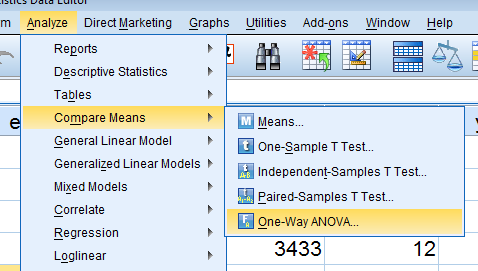 (b) Move DV to DV box, more IV to Factor box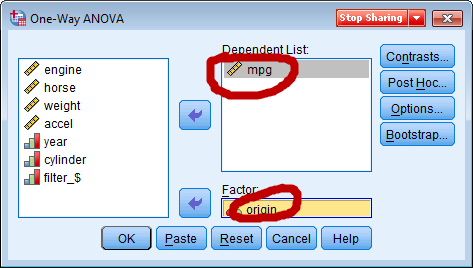 (c) Select Options, then choose Descriptive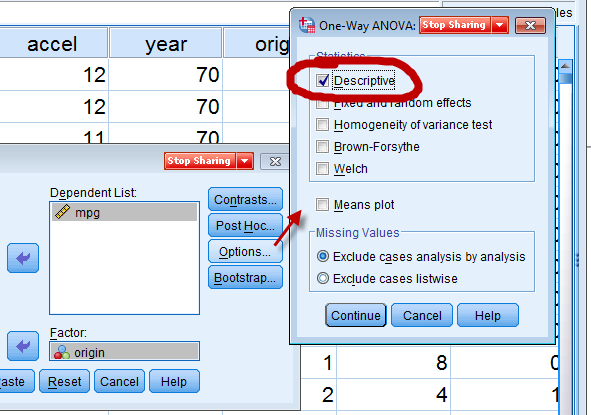 (d) Continue, OKSPSS ANOVA Summary TableVariance of MPG based upon the ANOVA results would be (SS total / df total) = 24041.372 / 396 = 60.712What this shows is that SS / DF = variance of the DV (mpg in this example)To obtain plot below, use these commands = Analyze, Descriptive Statistics, Explore (place check mark next to plots)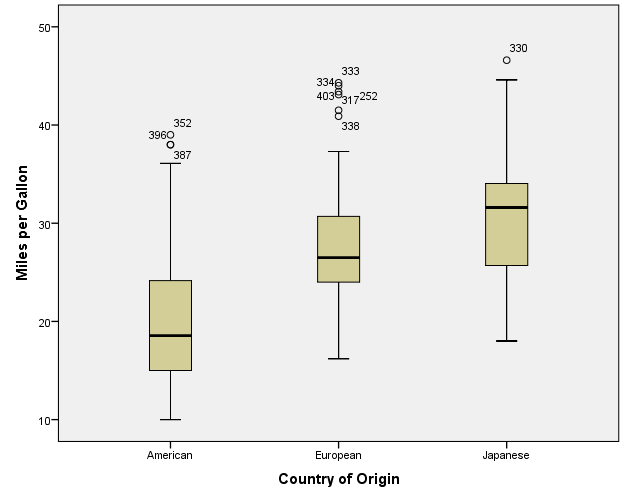 Question – why don’t the middle thick lines shown by the box plot above agree with the means below?Because bloxplot shows medians.Miles per Gallon F-ratio = MS b / MS w   (i.e., variance between / variance within)F-ratio tests H0: µi = µj  If rejected the test indicates at least one mean differs from the other group means. F ratio does not pinpoint where the groups differ, rather only that there are differences. There is one exception to this, however. ExampleUse ANOVA to determine if there is a mean difference in achievement between boys and girls. If the F ratio is significant, then we know the mean difference is between boys and girls since these are the only groups present. If we 4 groups, a b c d, we have the following pairwise comparisons:1 = a v b 2 = a v c 3 = a v d 4 = b v c 5 = b v d 6 = c v d --- total of 6 possible pairwise comparisons. F ratio would not indicate which of the above differ, only that there is one difference at least. Exception, if we have two groups, such as males vs. females, if the F ratio is significant, what does this tell us about the two groups?6 One-way ANOVA in SPSS  Copied and pasted SPSS commands listed above. SPSS Results of One-way ANOVA (both oneway and general linear model commands)Results of Oneway command in SPSS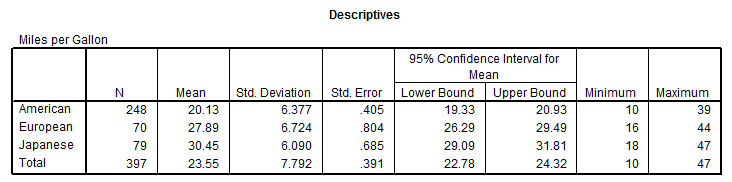 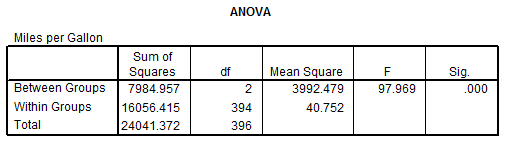 Results of General Linear Model Command in SPSS1. Analyze, General Linear Model, Univariate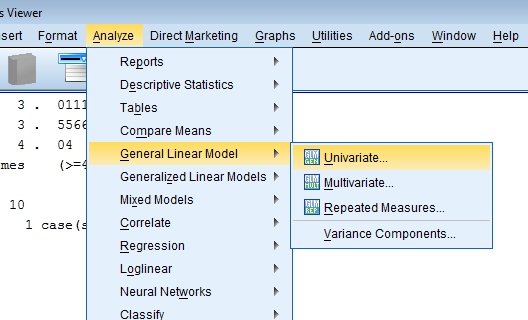 2. Move DV to DV box, move IV to fixed Factor box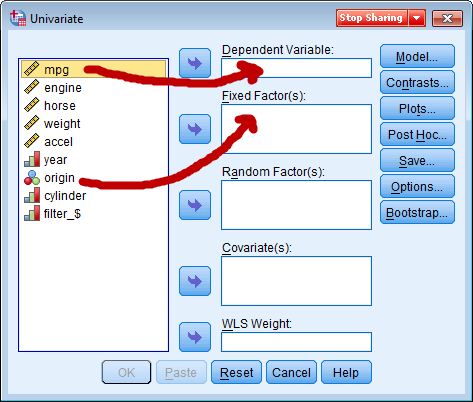 3. To get descriptive stats: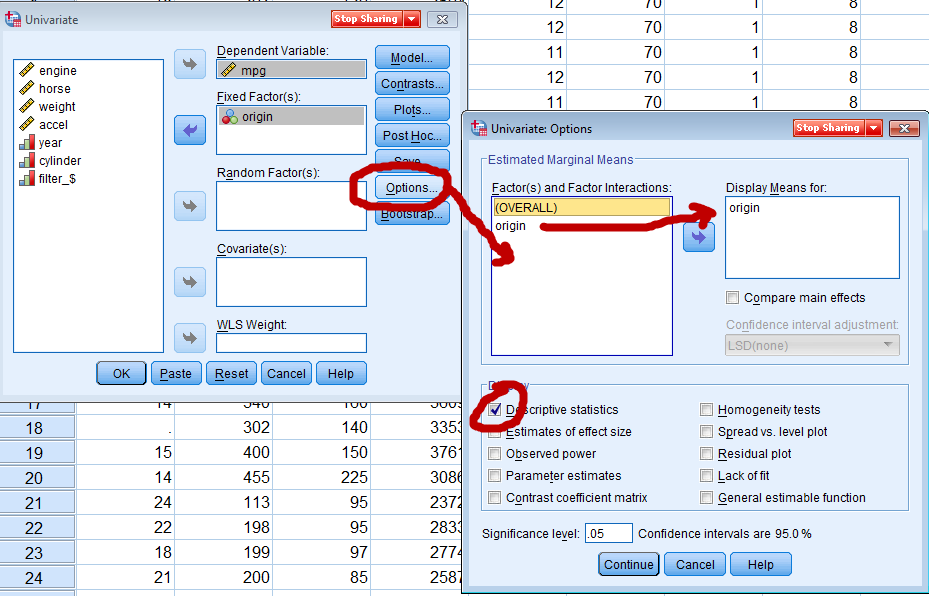 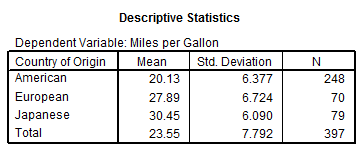 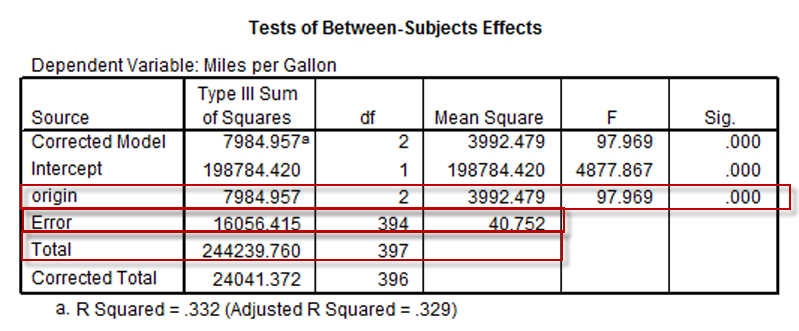 Hypothesis Testing with Critical F ratiosCompare calculated F to critical FDecision Rule	If F ≥ Fcritical then reject Ho, otherwise fail to reject HoTo find Critical F, use critical F table with appropriate degrees of freedomdf1 (df between) = J -1 = 3 – 1 = 2J is the number if groupsdf2 (df within ) = n – J  = 397 – 3  = 394Fcritical  = 3.00	If 97.969 ≥ 3.00 then reject Ho, otherwise fail to reject HoComparisonType 1 Error Rate (Alpha, α) per comparisont-test 1 = American vs. European.05t-test 2 = American vs. Japanese.05t-test 3 = European vs. Japanese.05SourceSSdfMS (variance)FBetween (group, regression)SSbdf betweenMSb = SSb/dfb MSb / MSwWithin (error, residual)SSwdf withinMSw = SSw/dfw TotalSStdf total(SSt / df total =
variance of DV)Descriptive StatisticsDescriptive StatisticsDescriptive StatisticsDescriptive StatisticsDescriptive StatisticsDescriptive StatisticsNMinimumMaximumMeanStd. DeviationMiles per Gallon39894723.517.816Valid N (listwise)398StatisticsStatisticsStatisticsMiles per Gallon  Miles per Gallon  Miles per Gallon  NValid398NMissing8Std. DeviationStd. Deviation7.816VarianceVariance61.090ANOVAANOVAANOVAANOVAANOVAANOVAMiles per Gallon  Miles per Gallon  Miles per Gallon  Miles per Gallon  Miles per Gallon  Miles per Gallon  Sum of SquaresdfMean SquareFSig.Between Groups7984.95723992.47997.969.000Within Groups16056.41539440.752Total24041.372396NMeanStd. DeviationStd. Error95% Confidence Interval for Mean95% Confidence Interval for MeanMinimumMaximumNMeanStd. DeviationStd. ErrorLower BoundUpper BoundMinimumMaximumAmerican24820.136.377.40519.3320.931039European7027.896.724.80426.2929.491644Japanese7930.456.090.68529.0931.811847Total39723.557.792.39122.7824.321047